ANEXA Nr. 5E la Legea 292/2018MEMORIU DE PREZENTAREDenumirea proiectului:Împădurirea suprafeței de 1,50 ha situată în extravilanul localității Mahmudia, județul Tulcea, pe amplasamentul denumit ”La livadă”.Titular:- numele : CALCIU ANCUȚA-IULIANA – persoană fizică;- adresa poștală: Municipiul Tulcea, jud. Tulcea, str. Podgoriilor, nr. 26, bl. 16, sc. B, ap. 3;- numărul de telefon, de fax, adresa de e-mail, adresa paginii de internet: Tel: 0752319046, fax: - , e-mail: ancuta.calciu@gmail.com, pagina de internet: - numele persoanelor de contact: CALCIU ANCUTA-IULIANA- director/manager/administrator: CALCIU ANCUȚA-IULIANA- responsabil pentru protecția mediului: CALCIU ANCUȚA-IULIANADescrierea caracteristicilor fizice ale întregului proiect:a) Rezumatul proiectuluiProiectul presupune împădurirea unui teren agricol, categoria de folosință arabil, cu suprafața de 1,50 ha, cultivat până în prezent cu diverse plante agricole anuale. Lucrările necesare plantării cu speciile forestiere prevăzute prin proiect presupun realizarea următoarelor faze tehnologice:pregătirea terenului și solului prin scarificare, arătură și discuire a solului;înființarea plantației constând în aprovizionarea cu puieți, depozitarea provizorie a puieților la șanț, pichetarea terenului, execuția gropilor, plantarea puieților și retezarea tulpinilor puieților după plantare;întreținerea plantației pe o perioadă de trei ani, constând din revizuirea plantației în anul I, mobilizarea mecanizată a solului între rândurile de puieți și mobilizarea manuală a solului pe rândurile de puieți (două intervenții în primul an și câte o intervenție în anul II și anul III);completarea pierderilor în primii doi ani de la plantare, constând în înlocuirea puieților uscați sau afectați de diverși factori biotici și abiotici vătămători.Până la realizarea reușitei definitive, plantația va fi împrejmuită pentru prevenirea vătămărilor/pierderilor care pot fi produse de vânat, animale domestice sau ca urmare a sustragerilor de puieți.Suprafața de 1,50 ha se va planta cu formula de împădurire 75%Sc 25%Gl( Ml, Ul.t., Ju, Vi.t.)Simbolurile folosite pentru formula de împădurire reprezintă: Sc - Salcâm (Robinia pseudoacacia); Gl – Glădiță (Gleditsia triacanthos) Ml – mălin (Prunus padus); Ul.t – Ulm de Turkestan (Ulmus pumila); Ju – Jugastru (Acer campestre); Vi.t - Vișin turcesc (Prunus mahaleb)Schema de plantare este de 2,5m x 1m,respectiv 4000 puieți/ha, iar dispozitivul de amplasare este dreptunghi.După perioada de trei ani cât durează implementarea proiectului, plantația va realiza starea de masiv (reușita definitivă) și nu va mai necesita în continuare lucrări de întreținere. După realizarea stării de masiv arboretul începe să îndeplinească funcțiunile de protecție, funcții care vor conduce la atingerea obiectivelor, contribuind la:îmbunătățirea condițiilor de mediu și reducerea/prevenirea pagubelor produse de factori naturali dăunători;diminuarea intensității proceselor de degradare a terenurilor şi ameliorarea capacității de producție;diminuarea efectelor schimbărilor climatice, de aridizare în zonă şi limitarea frontului de deșertificare;îmbunătățirea calității aerului prin fixarea carbonului atmosferic;protecția colectivităților împotriva adversităților naturale şi antropice;asigurarea condițiilor pentru conservarea biodiversității;îmbunătățirea aspectului peisagistic într-o zonă cu deficit semnificativ de păduri în raport cu procentul de ocupare al teritoriului cu vegetație forestieră.b) Justificarea necesității proiectuluiDobrogea este recunoscută ca o regiune cu un procent redus de vegetație forestieră, expusă fiind din această cauză în cel mai înalt grad secetelor şi aridicării, ceea ce a determinat inițierea unor acțiuni ample de împădurire a terenurilor agricole aflate în diferite stadii de degradare, încă de la sfârșitul secolului trecut. Împădurirea a cât mai multor terenuri în această regiune este de mare actualitate și în prezent dat fiind evidentul rol pe care vegetația forestieră îl are în protecția împotriva multor adversități naturale, cu precădere împotriva efectelor produse de schimbările climatice. De asemenea, vegetația forestieră joacă un rol determinant în mărirea retenției apei din precipitații, în reducerea forței cu care picăturile de ploaie ajung la suprafața solului și în reducerea semnificativă a scurgerii de suprafață. Totodată, aceasta diminuează efectele erozionale cauzate de vânturile puternice care bat în mai tot timpul anului. Terenul propus la împădurire prin proiect se află într-o zonă vântuită, cu soluri spălate an de an de ploile cu caracter torențial și de aceea crearea unei protecții naturale din specii amelioratoare forestiere este soluția cea mai potrivită pentru împiedicarea degradării terenurilor.Pe de altă parte, fiind vorba de o zonă deficitară în păduri, cu mult sub media națională (12,1% din suprafața județului conform unor date recente), crearea uneizone de vegetație forestieră apare ca extrem de necesară încontextul apariției germenilor de deșertificare care se manifestă în Dobrogea.Este de subliniat faptul că Dobrogea a fost până în urmă cu două secole acoperită in cvasitotalitate de păduri care asigurau echilibru ecologic, dar în urma numeroaselor reforme agrare, pădurile au fost defrișate. Din acest punct de vedere lucrările de împădurire constituie şi un demers de reconstrucție ecologică de strictă necesitate.Oportunitatea investiției este justificată de nevoia de intervenție cât mai rapidă pentru reabilitarea ecologică, fie și parțială a zonelor careprezintă un grad ridicat de vulnerabilitate fiind astfel imperios necesar să se acționeze în sensul opririi degradării solurilor şi îmbunătățirii calității mediului, orice amânare conducând către situații mult mai dificile.Numai din cele câteva argumente expuse succint rezultă necesitatea și oportunitatea creșterii procentului de acoperire cu vegetație forestieră și combaterea degradării terenurilor, implicit cu efecte în îmbunătățirea calității mediului, acțiuni care se înscriu în strategia europeană și națională în domeniu.c) Valoarea investițieiValoarea totală a investiției a fost calculată având în vedere valorile costurilor standard prevăzute în Ghidul specific pentru Schema de ajutor de stat ”Sprijin pentru investiții în noi suprafețe ocupate cu păduri” din apelul de proiecte PNRR/2022/C2/I.1.A. S-a avut în vedere valorile standard prevăzute pentru trupuri de pădure de câmpie, cu specia principală salcâm. Valoarea totală a investiției pentru împădurirea suprafeței de 1,50 ha este de 24.359,4 euro (cu TVA nerecuperabil)în care sunt incluse costurile pentru întocmirea proiectului tehnic, pentru înființarea plantației, întreținerea acesteia pe o perioadă de trei ani, efectuarea anuală a controlului anual, executarea împrejmuirii plantației pentru prevenirea distrugerii prin pășunat sau prin sustrageri de puieți și compensarea pierderilor de venit agricol pentru o perioadă de 12 ani.d) Perioada de implementare propusăLucrările prevăzute în proiect se preconizează să înceapă în toamna anului 2023 sau în primăvara anului 2024 (în funcție de data la care se va semna contractul de finanțare) și se vor încheia în toamna anului 2026.e) Planșe reprezentând limitele amplasamentului proiectului, inclusiv orice suprafață de teren solicitată pentru a fi folosită temporar (planuri de situație și amplasamente)Planșele cu încadrarea în zonă și limitele amplasamentului sunt redate în anexa la prezenta documentație. Pentru realizarea prevederilor din proiect nu sunt necesare terenuri pentru folosință temporară, ci doar suprafața prevăzută a fi împădurită, așa cum se  prezintă în planșele din anexă.f) Descrierea caracteristicilor fizice ale întregului proiect, formele fizice ale proiectului (planuri, clădiri, alte structuri, materiale de construcție și altele)Prin proiect se prevede înființarea și întreținerea vegetației forestiere pe o suprafață de 1,50 ha de teren agricol (arabil) pentru ca apoi plantația realizată să îndeplinească un rol specific de protecție cu efecte dintre cele mai benefice pentru mediu și populația din zonă. În realizarea acestui proiect nu sunt necesare clădiri de nici un fel, nici materiale de construcție și de aceea nu este cazul a se prezenta elemente specifice unor astfel de construcții (planuri, structuri etc.).- Profilul și capacitățile de producție: – nu este cazul- Descrierea instalației și a fluxurilor tehnologice existente pe amplasament (după caz):  - nu este cazul- Descrierea proceselor de producție ale proiectului propus, în funcție de specificul investiției, produse și subproduse obținute, mărimea, capacitatea: -  nu este cazul- Materiile prime, energia și combustibilii utilizați, cu modul de asigurare a acestora: - nu este cazul- Racordarea la rețelele utilitare existente în zonă: - nu este cazul- Descrierea lucrărilor de refacere a amplasamentului în zona afectată de execuția investiției: – nu este cazul- Căi noi de acces sau schimbări ale celor existente: – nu este cazul- Resursele naturale folosite în construcție și funcționare: – nu este cazul- Metode folosite în construcție/demolare: – nu este cazul- Planul de execuție, cuprinzând faza de construcție, punerea în funcțiune, exploatare, refacere şi folosire ulterioară: – nu este cazul- Relația cu alte proiecte existente sau planificate: – nu este cazul- Detalii privind alternativele care au fost luate în considerare: – nu este cazul- Alte activități care pot apărea ca urmare a proiectului (de exemplu, extragerea de agregate, asigurarea unor noi surse de apă, surse sau linii de transport al energiei, creșterea numărului de locuințe, eliminarea apelor uzate și a deșeurilor): – nu este cazul- Alte autorizații cerute pentru proiect: -nu este cazulDescrierea lucrărilor de demolare necesare:Pentru realizarea prevederilor proiectului nu sunt necesare lucrări de demolare. În prezent terenul în suprafață de 1,50 ha nu are nicio construcție, este cultivat cu grâu în totalitate, iar după recoltarea producției agricole amplasamentul va putea fi folosit pentru înființarea plantației forestiere. Descrierea amplasamentului proiectului:- Localizarea proiectului: Proiectul va fi amplasat într-o singură parcelă situată în extravilanul localității Mahmudia, județul Tulcea, așa cum se prezintă în tabelul de mai jos. Tabel 1 – Date de identificare a amplasamentului- Distanța față de granițe pentru proiectele care cad sub incidența Convenției privind evaluarea impactului asupra mediului în context transfrontieră, adoptată la Espoo la 25 februarie 1991, ratificată prin Legea nr. 22/200, cu completările ulterioare – nu este cazul- Localizarea amplasamentului în raport cu patrimoniul cultural potrivit Listei monumentelor istorice, actualizată, aprobată prin Ordinul ministrului culturii și cultelor nr. 2.314/2004, cu modificările ulterioare și Repertoriul arheologic național prevăzut de Ordonanța Guvernului nr. 43/2000 privind protecția patrimoniului arheologic și declararea unor situri arheologice ca zone de interes național, republicată cu modificări și completări ulterioare: - nu este cazul- Hărți, fotografii ale amplasamentului care pot oferi informații privind caracteristicile fizice ale mediului, atât naturale, cât și artificiale și alte informații privind:- folosințele actuale și planificate ale terenului atât pe amplasament, cât și pe zone adiacente acestuia;
- politici de zonare și de folosire a terenului;
- arealele sensibile;- Coordonate geografice ale amplasamentului proiectului, prezentate sub formă de vector în format digital cu referință geografică, în sistem de proiecție națională Stereo 70;
- detalii privind orice variantă de amplasament care a fost luată în considerare.Fotografiile de mai jos oferă informații relevante cu privire la folosința actuală a terenului cât și în perspectivă în situația în care nu se implementează proiectul pentru care se solicită acordul de mediu.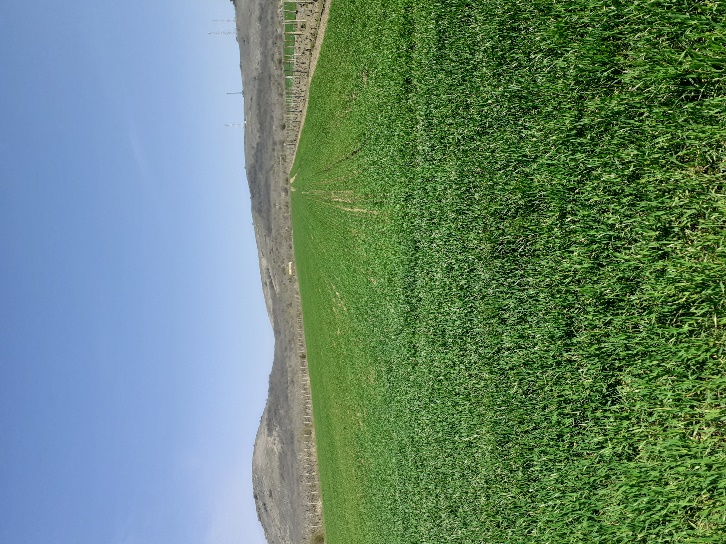 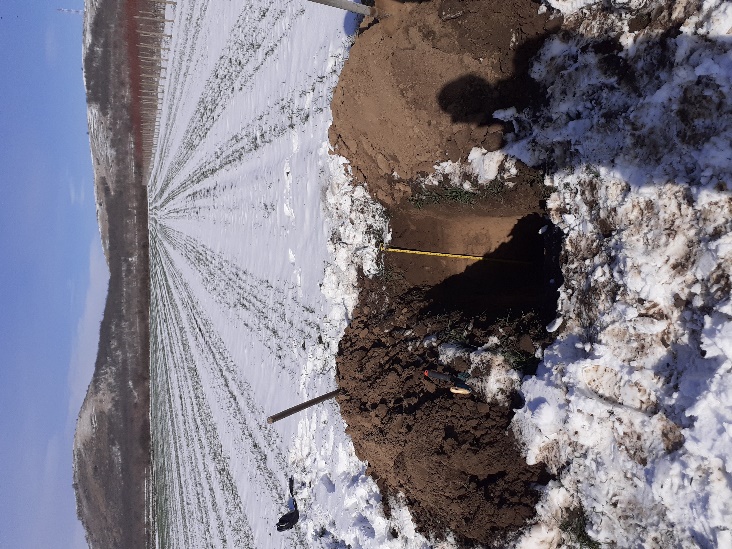 Pe amplasamentul proiectului cât și în imediata vecinătate nu au fost identificate areale sensibile care să necesite măsuri speciale de protecție sau de conservare. Terenurile în zona amplasamentului sunt proprietăți private, dobândite în urma reconstituirii dreptului de proprietate si sunt folosite ca terenuri agricole.În conformitate cu decizia etapei de evaluare inițială nr. 5.426/21.04.2023 a A.P.M. Tulcea, amplasamentul proiectului nu se suprapune cu nicio arie protejată și nu intră sub incidența art.28 din OUG nr.57/2007 cu modificările și completările ulterioare, deci nu se află în interiorul SCI sau SPA din rețeaua NATURA 2000.Coordonatele Stereo 70 ale punctelor de contur pentru suprafața propusă la împădurire se prezintă în tabelul 2.	Tabelul 2 – Punctele de contur și coordonatele Stereo 70 ale amplasamentuluiImplementarea proiectului se va realiza strict în perimetrul amplasamentului deținut de titular, fără a lua în considerare o altă variantă de amplasament.Descrierea tuturor efectelor semnificative posibile asupra mediului ale proiectului, în limita informațiilor disponibile: Surse de poluanți și instalații pentru reținerea, evacuarea și dispersia poluanților în mediua) Protecția calității apeiPentru implementarea proiectului și apoi pe toată perioada de existență a plantației forestiere nu este necesară sursă de apă, alta în afară de precipitațiile atmosferice. Nu se poate vorbi deci despre un efect asupra calității apelor, însă se poate vorbi de un efect direct și pozitiv asupra apei pluviale care ajunge în pânza freatică prin filtrarea apei datorită retenției pe care o generează pădurea atât la nivel foliar cât și datorită sistemului radicular al arborilor.- sursele de poluanți pentru ape, locul de evacuare sau emisarul – nu este cazul;- stațiile și instalațiile de epurare sau de preepurare a apelor uzate prevăzute – nu este cazul.b) Protecția aeruluiAerul este una din componentele de seamă ale mediului care are și importante aspecte factoriale prin gazele care-l compun, prin vaporii de apă ce-i conține și prin circulația sa (vânt). Dintre gazele care-l compun cel mai important rol pentru procesul biologic de asimilație - dezasimilație precum și pentru procesul ecologic de producere și descompunere a materiei în ecosistem îl au dioxidul de carbon și oxigenul. Aerul atmosferic joacă un rol important în viața plantelor care, în procesul de fotosinteză consumă mari cantități de CO2 și eliberează importante cantități de O2. Științific s-a demonstrat că pentru producerea unei tone de biomasă vegetală se consumă cca. 1,8 t CO2 și se eliberează 1,3 t O2. În același timp, pentru producerea unui metru cub de substanță organică pădurea extrage CO2 din cca. 1,4 milioane m3 de aer, eliberând cca. 28 de tone/an/ha de O2, contribuind astfel în proporție de 2/3 la refacerea uriașei cantități de O2 din atmosferă. La nivelul eficienței de refacere a O2 pădurea produce în general de trei ori mai mult decât culturile agricole și de 20 de ori mai mult decât suprafața echivalentă a unui întins de apă.Aerul din interiorul pădurii este mai curat și mai oxigenat, pădurea acționând ca un filtru natural inegalabil. S-a calculat că o pădure poate filtra și reține o cantitate de praf care atinge peste 60 t/ha la specii de foioase.Efectul filtrant al pădurii se resimte și asupra gazelor toxice sau a compușilor radioactivi, acțiunea pozitivă fiind amplificată și de emanații de fitocide cu rol în distrugerea microorganismelor vătămătoare.- sursele de poluanți pentru aer, poluanți: – nu este cazul;- instalațiile pentru reținerea și dispersia poluanților în atmosferă: – nu este cazul.c) Protecția împotriva zgomotului și vibrațiilorVegetația forestieră în general este folosită ori de câte ori se dorește a se crea o barieră în calea propagării zgomotului și a vibrațiilor. Pădurea are unanimă recunoaștere ca fiind o oază de liniște în tumultul vieții cotidiene și în nici un caz nu este generatoare de zgomot sau de vibrații.- sursele de zgomot și de vibrații: – nu este cazul- amenajările și dotările pentru protecția împotriva zgomotului și vibrațiilor: – nu este cazul.d) Protecția împotriva radiațiilor- sursele de radiații: – nu este cazul;- amenajările și dotările pentru protecția împotriva radiațiilor: - nu este cazul.e) Protecția solului și a subsoluluiBiocenoza pădurii influențează evoluția, structura și însușirile solului, iar această influenta este în general favorabilă, solul fiind supus în permanentă unui proces de ameliorare. Acțiunea pozitivă a pădurii se manifestă prin descompunerea permanentă a materiei organice (vegetală și animală) moartă care acționează ca factor pedogenetic hotărâtor, alături de climatul intern al pădurii și de materialul parental. De asemenea, datorită absorbției sistemului radicular se aduce la suprafață cantități însemnate de elemente minerale, care intră în circuit biologic. Efectele benefice ale pădurii sunt cu atât mai însemnate cu cât pădurea este mai bine constituită şi formată din amestecuri de specii, așa cum s-a urmărit în asocierea speciilor în proiect, care asigură o calitate mai bună litierei. Ameliorarea calității solurilor este un rezultat al interacțiunii dintre biocenoza forestieră, materialul parental şi microclimatul pădurii. În mod evident sporirea calității solului are o importanță covârșitoare pentru pădure, dar şi pentru activitatea microorganismelor reducătoare care măresc considerabil diversitatea biologică a zonei. La contactul rădăcinilor cu soluția de sol şi cu faza solidă a acestuia, au loc toate procesele de absorbție şi schimb de elemente, ceea ce constituie baza nutriției minerale a plantelor.- sursele de poluanți pentru sol, subsol şi ape freatice: – nu este cazul;- lucrările şi dotările pentru protecția solului şi a subsolului: - nu este cazul.f) Protecția ecosistemelor terestre și acvaticePe amplasamentul proiectului nu sunt ecosisteme acvatice. Terenurile care urmează a se împăduri sunt terenuri agricole, cultivate cu plante prășitoare sau cu cereale, atât în trecut cât şi în prezent, prin practici agricole mai avansate sau mai puțin avansate, după posibilitățile momentului de exploatare. Nu se poate vorbi de ecosisteme naturale în acest caz şi de aceea înființarea plantației forestiere va aduce un plus şi din acest punct de vedere. Pădurea prezintă una dintre cele mai complexe structuri de ecosisteme din care decurge o structură trofică bogată, cu 4 - 5 lanțuri trofice incluzând producători de ordin 1 - 3 la care se adăuga 2 – 3 lanțuri la nivelul consumatorilor şi descompunătorilor de necromasă.În constituirea pădurii participă numeroase specii de microorganisme vegetale şi multe specii animale, de la mamifere mari până la microorganismele din sol.Existenta pădurii conduce la instalarea pe scoarța arborilor de mușchi, licheni şi alge, în litieră şi în sol o floră descompunătoare specifică şi unele organisme cu nutriție chimiotrofă. Dintre acestea din urmă un rol deosebit îl joacă ciupercile de micoriză care trăiesc în simbioză cu rădăcinile unor specii forestiere, precum şi actinomicete şi ciuperci care se găsesc în nodozitățile speciilor de leguminoase cum este salcâmul.Insectele sunt legate numeric şi funcțional de vegetația forestieră (de scoarță, de lemn, de rădăcină) care la rându-le atrag anumite specii de păsări, sporind biodiversitatea, dependentă de structura şi starea pădurii.existența pădurii creează condiții de hrană, adăpost şi odihnă cu mult mai prielnice decât terenul descoperit pentru mamifere. Numărul speciilor nu va creste prin instalarea pădurii decât în condiții de favorabilitate create şi de alte componente ale mediului, însă numărul exemplarelor din speciile existente se va înscrie pe un trend ascendent.- identificarea arealelor sensibile ce pot fi afectate de proiect: – nu este cazul;- lucrările, dotările şi măsurile pentru protecția biodiversității, monumentelor naturii şi ariilor protejate: – nu este cazul.g) Protecția așezărilor umane și a altor obiective de interes publicPrin realizarea prevederilor din proiect nu se vor genera efecte negative asupra populației ci dimpotrivă, se poate vorbi de o ameliorare a calității vieții atât prin efectele directe cât şi prin efecte indirecte. Astfel, calitatea îmbunătățită a aerului poate fi considerată benefică stării de sănătate a oamenilor. Crearea unei resurse regenerabile de masă lemnoasă aduce un plus de câștig material populației din zonă. De asemenea, realizarea proiectului nu afectează așezările umane, amplasamentul acestuia fiind la distantă mare față de perimetrul localității.- identificarea obiectivelor de interes public, distanța față de așezările umane, respectiv față de monumente istorice și de arhitectură, alte zone asupra cărora există instituit un regim de restricție, zone de interes tradițional si altele:Execuția proiectului nu va afecta în nici un fel patrimoniul cultural al zonei şi nici alte obiective de interes public. Terenul pe care se va înființa plantația forestieră este la distanță de cca. 1,5 km față de cea mai apropiată construcție din localitatea Mahmudia. În zonă nu există monumente istorice și de arhitectură. Există instituit un regim de restricție pentru perimetrul Cetății Salsovia, însă amplasamentul proiectului se află la cca. 3 km distanță de acesta.- lucrările, dotările şi măsurile pentru protecția așezărilor umane şi a obiectivelor protejate şi/sau de interes public: – nu este cazul.h) Prevenirea și gestionarea deșeurilor generate pe amplasament în timpul realizării proiectului/în timpul exploatării, inclusiv eliminareaPe perioada de realizare a proiectului (perioada celor trei ani până la realizarea reușitei definitive a plantației) se execută lucrări care nu generează deșeuri. Lucrările constau în utilizarea puieților forestieri (material săditor), mobilizarea solului şi distrugerea buruienilor. Folosirea forței de muncă manuale poate să genereze cantități nesemnificative de resturi menajere.Resturile menajere rezultate de la forța de muncă manuală vor fi gestionate astfel încât să se strângă şi să se depoziteze în locurile destinate special acestora. Este de subliniat faptul că lucrările specifice activității de împădurire sunt sezoniere şi se desfășoară pe perioade scurte de timp şi de aceea cantitatea resturilor menajere este nesemnificativă.- lista deșeurilor (clasificate și codificate în conformitate cu prevederile legoslației europene și naționale privind deșeurile), cantități de deșeuri generate: - nu este cazul- programul de prevenire și reducere a cantităților de deșeuri generate: - nu este cazul:- planul de gestionare a deșeurilor: - nu este cazuli) Gospodărirea substanțelor și preparatelor chimice periculoase- substanțe și preparate chimice periculoase utilizate și/sau produse:Prin proiectul supus analizei nu se produc substanțe chimice de nici un fel. Pentru prevenirea producerii unor prejudicii puieților forestieri în perioada de creștere se vor folosi substanțe chimice de combatere biodegradabile, din gama celor omologate. - modul de gospodărire a substanțelor și preparatelor chimice periculoase și asigurarea condițiilor de protecție a factorilor de mediu și a sănătății populației:Substanțele chimice care se vor folosi pentru combaterea bolilor sau a dăunătorilor se vor procura în cantitatea necesară ori de câte ori va fi necesar, de la unitățile fito-sanitare autorizate. Personalul care va administra substanțele de combatere va fi instruit asupra modului de folosire (doza, perioada de administrare, etanșeitatea rezervoarelor, manipularea, depozitarea etc.), asupra regulilor de securitate sanitară şi de protecție a mediului.Utilizarea resurselor naturale, în special a solului, a terenului, a apei și a biodiversitățiiPlantația forestieră care se va crea în extravilanul localității Mahmudia, jud. Tulcea va îndeplini multiple funcțiuni care vor aduce ameliorări ale factorilor de mediu. Pentru crearea plantației forestiere care face obiectul proiectului nu se vor utiliza resurse naturale, altfel decât ca suport pentru creșterea și dezvoltarea puieților care se vor planta.Influența pe care o exercită pădurea asupra solului, a factorilor climatici şi a regimului hidrologic, asupra faunei şi florei, precum şi a sănătății oamenilor, întărește considerabil importanta ei ecologică, socială şi economică într-o zonă cu mare deficit de vegetație forestieră.Lucrările de împădurire care urmează a se executa în această zona au efecte directe, prin funcțiunile de protecție cunoscute ale pădurii asupra factorilor de mediu, dar acest proiect se dorește a fi şi un model de încurajare a acestor tipuri de acțiuni, știut fiind faptul că în această zonă a Dobrogei, cu relief variat şi extrem de frământat, există multe terenuri cu diverse forme de degradare, pentru care cea mai potrivită soluție este împădurirea.Este de menționat că numai în condițiile în care întreaga suprafață cu vegetație forestieră care face obiectul prezentului studiu va fi gestionată în regim silvic, aceasta își va putea exercita funcțiile de protecție, la care se pot adăuga şi unele efecte economice cum ar fi acoperirea nevoilor de lemn într-o zonă deficitară.Descrierea aspectelor de mediu susceptibile a fi afectate în mod semnificativ de proiect:Prin realizarea proiectului factorii de mediu nu vor fi afectați în niciun fel, iar efectele produse sunt pozitive. În condițiile în care se respectă prevederile proiectului, se poate afirma că există un impact în urma implementării proiectului analizat şi acesta este direct, indirect, permanent, de regulă pe termen mediu şi lung, însă acesta este unul pozitiv atât pentru mediu cât şi pentru populație.Impactul pozitiv produs de vegetația forestieră care se va instala este ireversibil, în condițiile în care vegetația se dezvoltă fără a fi stânjenită de factori perturbatori (antropici, biotici sau abiotici) şi este cu atât mai mare cu cât se vor adăuga şi alte suprafețe împădurite în zonă. Efectul pozitiv al impactului se poate resimți şi în vecinătatea imediată a plantației, dar scade pe măsura îndepărtării de aceasta.Prevederi pentru monitorizarea mediului – dotări și măsuri prevăzute pentru controlul emisiilor de poluanți de mediu, inclusiv pentru conformarea la cerințele privind monitorizarea emisiilor prevăzute de concluziile celor mai bune tehnici disponibile aplicabile. Se va avea în vedere ca implementarea proiectului să nu influențeze negativ calitatea aerului în zonăNu este cazulLegătura cu alte acte normative și/sau planuri/programe /strategii/documente de planificareJustificarea încadrării proiectului, după caz, în prevederile altor acte normative naționale care transpun legislația U.E.: Directiva 2010/75/UE (IED) a Parlamentului European și a Consiliului din 24 noiembrie 2010 privind emisiile industriale (prevenirea și controlul integrat al poluării); Directiva 2012/18/UE a Parlamentului European și a Consiliului din 4 iulie 2012 privind controlul pericolelor de accidente majore care implică substanțe periculoase, de modificare și ulterior de abrogare a Directivei 96/82/CE a Consiliului; Directiva 2000/60/CE a Parlamentului European și a Consiliului din 23 octombrie 2000 de stabilire a unui cadru de politică comunitară în domeniul apei; Directiva-cadru aer 2008/50/CE a Parlamentului European și a Consiliului din 21 mai 2008 privind calitatea aerului înconjurător și un aer mai curat pentru Europa; Directiva 2008/98/CE a Parlamentului European și a Consiliului din 19 noiembrie 2008 privind deșeurile și de abrogare a anumitor directive, și altele)Nu este cazulSe va menționa planul/programul/strategia/documentul de programare/planificare din care face parte proiectul, cu indicarea actului normativ prin care a fost aprobatProiectul supus analizei se încadrează în Planul Național de Redresare și Reziliență; Componenta 2: Păduri și Protecția Biodiversității; Investiția 1 – Campania națională de împădurire și reîmpădurire, inclusiv păduri urbane; SubinvestițiaI.1.A ”SPRIJIN PENTRU INVESTIȚII ÎN NOI SUPRAFEȚE OCUPATE DE PĂDURI” în cadrul apelului de proiecte PNRR/2022/C2/I.1.A. lansat în data de 25 noiembrie 2022.Lucrări necesare organizării de șantier- Descrierea lucrărilor necesare organizării de șantierÎn proiectul luat în analiză, organizarea de șantier presupune numai transportul muncitorilor la şi de la locul de plantare care nu necesită altceva decât un mijloc de transport adecvat.- Localizarea organizării de șantier – nu este cazul- Descrierea impactului asupra mediului a lucrărilor organizării de șantier – nu este cazul- Surse de poluanți şi instalații pentru reținerea, evacuarea şi dispersia poluanților în mediu în timpul organizării de şantier – nu este cazul- Dotări şi măsuri prevăzute pentru controlul emisiilor de poluanți în mediu – nu este cazulXI. Lucrări de refacere a amplasamentului la finalizarea investiției, în caz de accidente şi/sau la încetarea activității, în măsura în care aceste informații sunt disponibile:- lucrările propuse pentru refacerea amplasamentului la finalizarea investiţiei, în caz de accidente şi/sau la încetarea activității;- aspecte referitoare la prevenirea şi modul de răspuns pentru cazuri de poluări accidentale;- aspecte referitoare la închiderea/dezafectarea/demolarea instalației;- modalități de refacere a stării inițiale/reabilitare în vederea utilizării ulterioare a terenului.În situația în care proiectul nu mai poate fi finalizat ca urmare a unor evenimente neprevăzute, revenirea la starea inițială nu presupune acțiuni speciale ci numai activități care se fac în mod curent şi în prezent, respectiv pregătirea terenului şi înființarea culturilor agricole.Anexe – piese desenate1.Planul de încadrare în zonă a obiectivului şi planul de situație, cu modul de planificare a utilizării suprafețelor; Formele fizice ale proiectului (planuri, clădiri, alte structuri, materiale de construcție și altele); Planșe reprezentând limitele amplasamentului proiectului, inclusiv orice suprafață de teren solicitată pentru a fi folosită temporar (planuri de situație şi amplasamente);2. Schemele-flux pentru procesul tehnologic şi fazele activității, cu instalațiile de depoluare – nu este cazul3. Schema-flux a gestionării deșeurilor– nu este cazul4. Alte piese desenate, stabilite de autoritatea publică pentru protecția mediului.Semnătura şi ștampila titularului.............................................................JudețulLocalitateaTarlaParcelăNr. cadastral Suprafața parcelei (ha)Suprafața de împădurit (ha)TulceaMahmudia45654331471,501,50Punct de conturCoordonate stereo 70Coordonate stereo 70Punct de conturxy1820187.813405647.7982820188.789405647.8183820232.948405648.4594820227.773405980.7135820183.955405980.0826820182.638405980.064